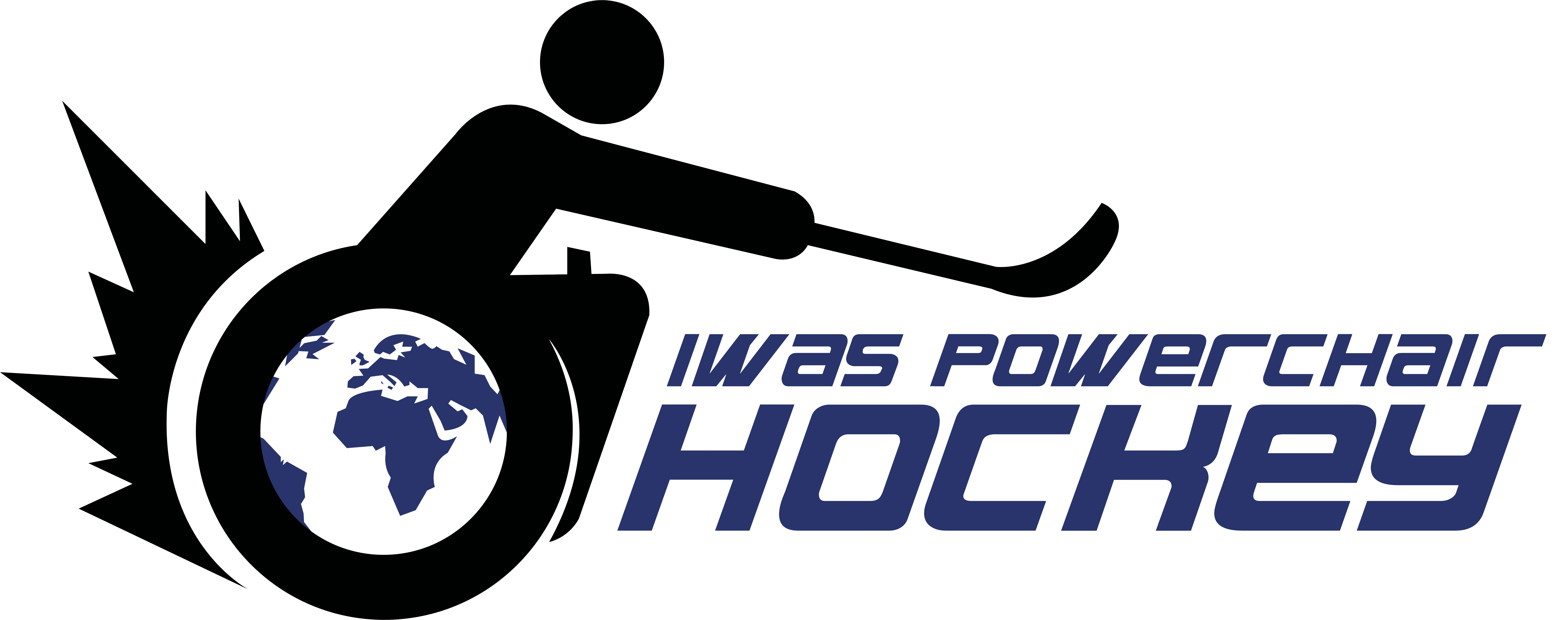 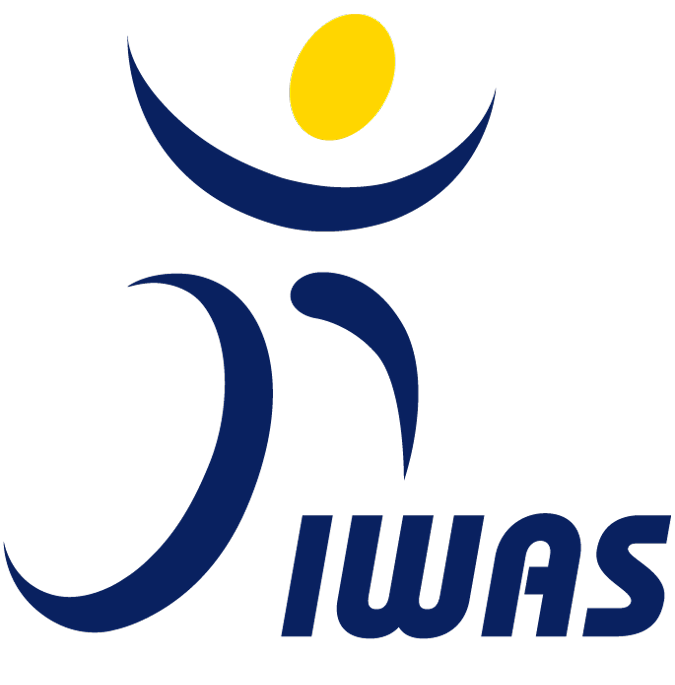 DATE DATE Physical and TechnicalAssessmentPhysical and TechnicalAssessmentObservation assessment Observation assessment Panel Time Family Name First Name Country DoB Start Class  Status Entrysport-classStatusFinal Class 	Final Status 